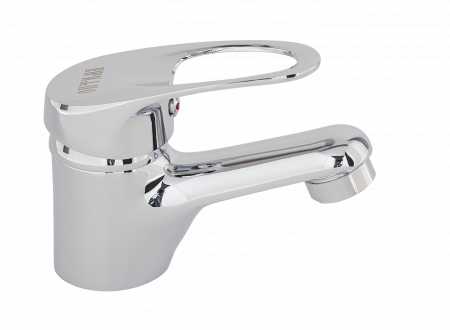 Смеситель  ОПТИМА умывальник 35 мм, OB, О1052 – 41шт.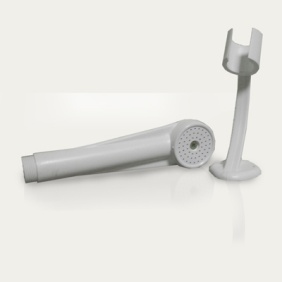 Лейка душевая с кронштейном (Т2) – 2шт.характеристикиБазовая единица - штВид — ЛейкаВид комплектующего — Лейка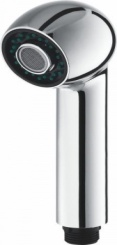 Лейка для кухни выдвижная S0005  -  5шт.ХарактеристикиБазовая единица — штВид — ЛейкаВид_комплектующего — ЛейкаСпособ монтажа, вид крепленияШпилькаБазовая единицаштМатериалЛатуньУправлениеОднорычажныеБрендОПТИМАТип картриджаКерамический 35